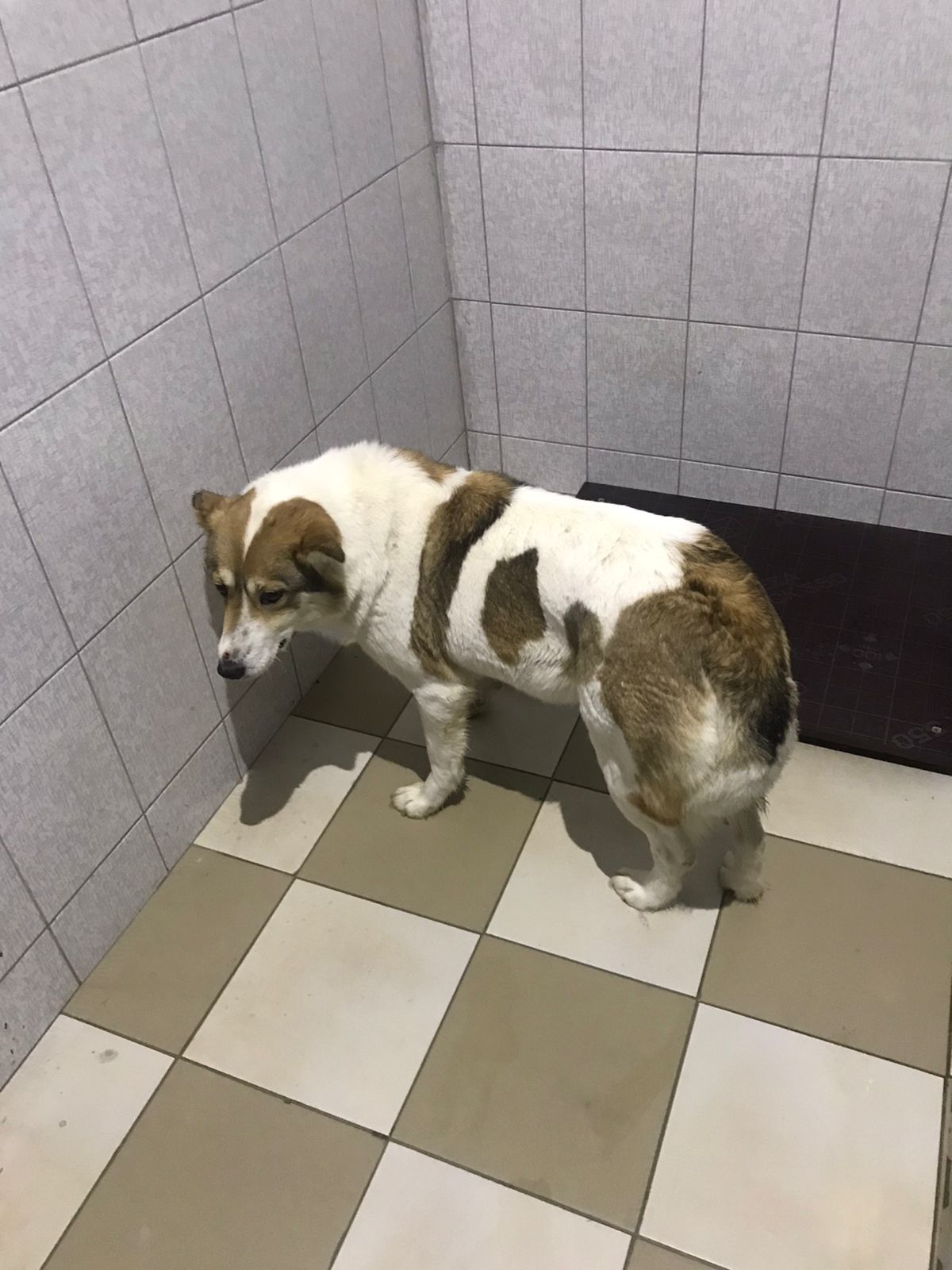 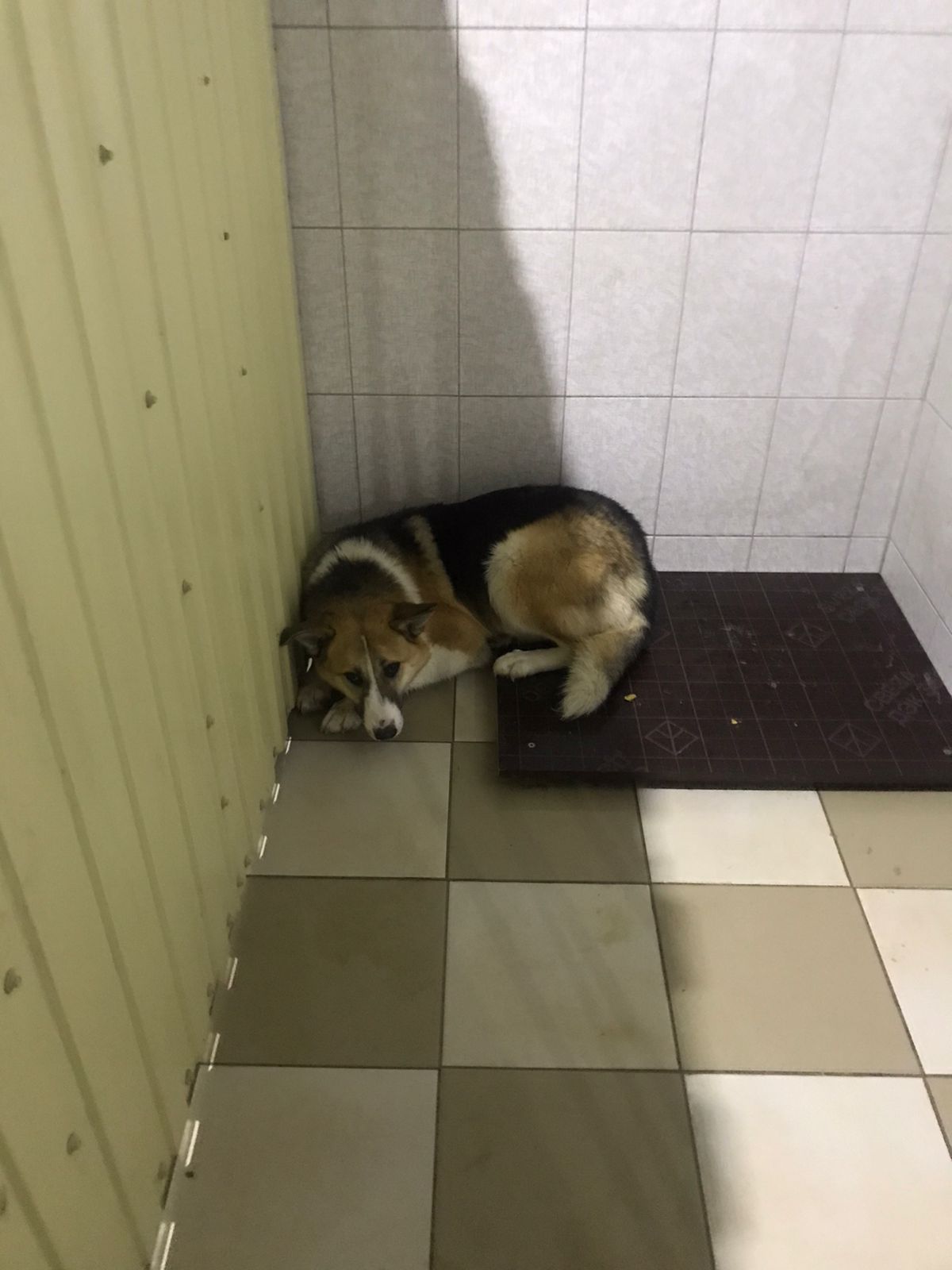 №3Отловлено: 04.01.2023Снт «Ремонтник-87», ул. ВосточнаяВид: собака.Порода/пол: беспородная, сука.Окрас: белый с рыжим.Возраст: 2 года.Вес: 21 кг.Рост: 46 см. в холке.Приметы: отсутствуют.Особенности поведения: Спокойная.
ИН: Вакцинация:Стерилизация: 
Вет. паспорт: нет.№4Отловлено: 04.01.2023Снт «Ремонтник-87», ул. ВосточнаяВид: собака.Порода/пол: беспородный, кобель.Окрас: чёрно-рыжий с белым.Возраст: 2 года.Вес: 22 кг.Рост: 47 см. в холке.Приметы: отсутствуют.Особенности поведения: Спокойный.
ИН: Вакцинация:Кастрация: 
Вет. паспорт: нет.